GUÍA DE INGLÉS ¿Qué necesito saber?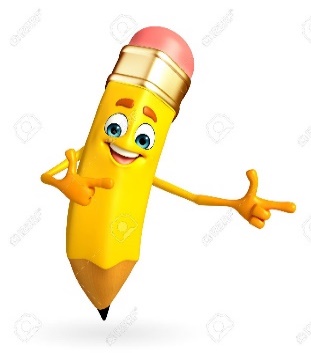 Entonces:Identificar es: Reconocer o distinguir que determinada persona o cosa es la misma que se busca o se supone.Entendemos por Can y Can’t:I.-Read the sentences and complete them with Can or Can’t depending on what animals can do or not. (Lee las oraciones y complétalas con Can o Can’t dependiendo de los que pueden hacer los animales o no)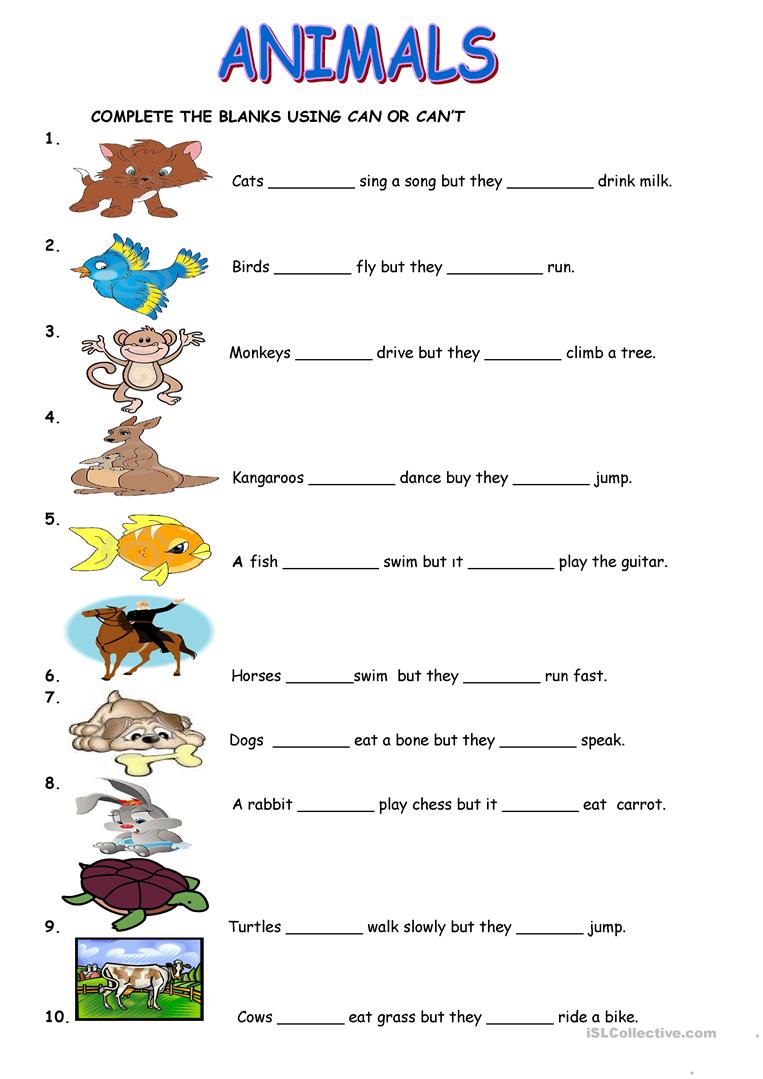 *Enviar foto de la guía desarrollada al whatsapp del curso y archivar en cuaderno de inglés.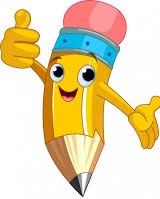 Autoevaluaciòn o Reflexión personal sobre la actividad: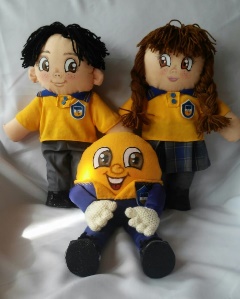 1.- ¿Qué fue lo más difícil de este trabajo? ¿Por qué?…………………………………………………………………………………………………………………..Name:Grade: 2°A   Date: semana N° 13¿QUÉ APRENDEREMOS?¿QUÉ APRENDEREMOS?¿QUÉ APRENDEREMOS?Objetivo (s):  OA 13 Escribir (por ejemplo: copiar o completar) palabras y oraciones simples de acuerdo a un modelo, acerca de temas conocidos o de otras asignaturasObjetivo (s):  OA 13 Escribir (por ejemplo: copiar o completar) palabras y oraciones simples de acuerdo a un modelo, acerca de temas conocidos o de otras asignaturasObjetivo (s):  OA 13 Escribir (por ejemplo: copiar o completar) palabras y oraciones simples de acuerdo a un modelo, acerca de temas conocidos o de otras asignaturasContenidos: Animales y sus acciones- Uso de can y can’t. Contenidos: Animales y sus acciones- Uso de can y can’t. Contenidos: Animales y sus acciones- Uso de can y can’t. Objetivo de la semana: Identificar acciones que pueden o no pueden realizar algunos animales.Objetivo de la semana: Identificar acciones que pueden o no pueden realizar algunos animales.Objetivo de la semana: Identificar acciones que pueden o no pueden realizar algunos animales.Habilidad: Identificar acciones que pueden o no pueden realizar algunos animales.Habilidad: Identificar acciones que pueden o no pueden realizar algunos animales.Habilidad: Identificar acciones que pueden o no pueden realizar algunos animales.En esta oportunidad aprenderemos sobre el verbo modal “Can”. Este verbo modal lo traducimos al español como “Puedo” o “Puede”  todo depende de quien este hablando en el momento. Por ejemplo “I can speak in English” “Yo puedo hablar inglés”. También se puede utilizar como de una forma negativa  y quedaria de la siguiente forma: “Can’t” que lo traducimos como “No puedo”  o “No puedo/ no puede” PALABRA EN INGLESSIGNIFICADOCOMO SE PRONUNCIASing a song -  Drink milkCantar una canción – Tomar lecheSing a song – Drink milkFly - RunVolar - CorrerFlai - RanDrive -  Climb a treeManejar -  Trepar un arbolDraiv – Claim a triDance – JumpBailar – SaltarDens – YampSwim – Play the guitarNadar – Tocar la guitarraSuim- Plei de gitarSwim- Run fastNadar – Correr rápidoSuim – Ran fastEat a bone – SpeakComer un hueso – HablarIt a boun – EspikPlay chess – eat carrotJugar ajedrez – Comer zanahoriaPlei ches – It carrotWalk slowly – jumpCaminar lento – SaltarGuolk eslouli – YampEat grass – Ride a bikeComer pasto – Andar en biciletaIt gras – Raid a baik